                                   July 2019 Menu -Sarnia**Please inform a staff upon arrival if you intend on purchasing lunch. If you will be arriving later than 11:00am please give us a call to let us know that you will be joining us for lunch.**(519) 491-2668Monday TuesdayWednesdayThursdayFriday1CLOSEDCanada Day2BLT & Broccoli Salad3Cold Plate& Roll4Egg Salad Wrap& Veggies5Hot Dogs & Macaroni Salad8BBQ Sausage on a Bun & Salad9Grilled Ham & Cheese Veggies & Dip10BBQ Chicken Thighs, Potato Salad & Veggie11Ham & Cheese Sliders & Veggies12Veggie Burgers & Tossed Salad15Subs & Melon16Peameal on a Bun& Caesar Salad17Honey Garlic Meatballs, Rice & Veggies18Berry Salad with Chicken & Roll19Turkey Pot Pie, Coleslaw & Roll22French Toast, Turkey Bacon & Fruit23Chicken Salad Wrap & Melon24Taco Salad & Veggies25Greek Chicken Stew& Jell-O26Pot Luck Picnic@ Canatara Park29Chicken Alfredo Pasta, Garlic Toast & Salad30Soup & Toasted Bagel with Cream Cheese31Pizza & Birthday Cake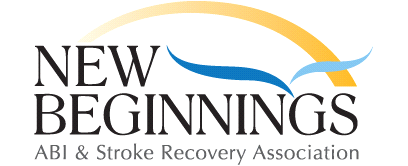 